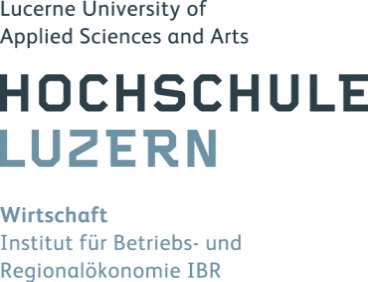 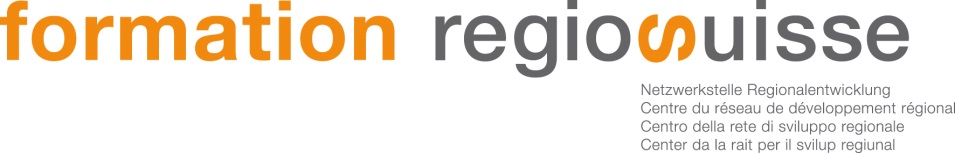 Detailinfo Kurs «Wirkungsorientiertes Regionalmanagement»20.–21. Dezember 2017, LuzernDetailinfo Kurs «Wirkungsorientiertes Regionalmanagement»20.–21. Dezember 2017, LuzernDetailinfo Kurs «Wirkungsorientiertes Regionalmanagement»20.–21. Dezember 2017, LuzernDetailinfo Kurs «Wirkungsorientiertes Regionalmanagement»20.–21. Dezember 2017, LuzernZIELSETZUNG UND INHALT DES KURSESEs ist die Aufgabe der im Regionalmanagement tätigen Personen, die nachhaltige Entwicklung der Regionen zu fördern. Sie vernetzen, motivieren und unterstützen dabei die verschiedenen Akteurinnen und Akteure und erleichtern die Realisierung von zukunftsweisenden Projekten. Gleichzeitig stellen sie die Wirkungsorientierung ihrer Arbeit sicher. Das Modul vermittelt Grundlagen und Erfahrungen für ein erfolgreiches, wirkungsorientiertes Regionalmanagement.ZIELSETZUNG UND INHALT DES KURSESEs ist die Aufgabe der im Regionalmanagement tätigen Personen, die nachhaltige Entwicklung der Regionen zu fördern. Sie vernetzen, motivieren und unterstützen dabei die verschiedenen Akteurinnen und Akteure und erleichtern die Realisierung von zukunftsweisenden Projekten. Gleichzeitig stellen sie die Wirkungsorientierung ihrer Arbeit sicher. Das Modul vermittelt Grundlagen und Erfahrungen für ein erfolgreiches, wirkungsorientiertes Regionalmanagement.ZIELSETZUNG UND INHALT DES KURSESEs ist die Aufgabe der im Regionalmanagement tätigen Personen, die nachhaltige Entwicklung der Regionen zu fördern. Sie vernetzen, motivieren und unterstützen dabei die verschiedenen Akteurinnen und Akteure und erleichtern die Realisierung von zukunftsweisenden Projekten. Gleichzeitig stellen sie die Wirkungsorientierung ihrer Arbeit sicher. Das Modul vermittelt Grundlagen und Erfahrungen für ein erfolgreiches, wirkungsorientiertes Regionalmanagement.ZIELSETZUNG UND INHALT DES KURSESEs ist die Aufgabe der im Regionalmanagement tätigen Personen, die nachhaltige Entwicklung der Regionen zu fördern. Sie vernetzen, motivieren und unterstützen dabei die verschiedenen Akteurinnen und Akteure und erleichtern die Realisierung von zukunftsweisenden Projekten. Gleichzeitig stellen sie die Wirkungsorientierung ihrer Arbeit sicher. Das Modul vermittelt Grundlagen und Erfahrungen für ein erfolgreiches, wirkungsorientiertes Regionalmanagement.ZIELPUBLIKUMPersonen, die in der Umsetzung der Neuen Regionalpolitik (NRP) oder von Interreg tätig sind und die Initiierung und Umsetzung von regionalen Entwicklungsstrategien und -projekten begleiten sowie alle weiteren die sich für den Themenbereich Regionalentwicklung und regionale Entwicklungsprozesse interessieren.  ZIELPUBLIKUMPersonen, die in der Umsetzung der Neuen Regionalpolitik (NRP) oder von Interreg tätig sind und die Initiierung und Umsetzung von regionalen Entwicklungsstrategien und -projekten begleiten sowie alle weiteren die sich für den Themenbereich Regionalentwicklung und regionale Entwicklungsprozesse interessieren.  ZIELPUBLIKUMPersonen, die in der Umsetzung der Neuen Regionalpolitik (NRP) oder von Interreg tätig sind und die Initiierung und Umsetzung von regionalen Entwicklungsstrategien und -projekten begleiten sowie alle weiteren die sich für den Themenbereich Regionalentwicklung und regionale Entwicklungsprozesse interessieren.  ZIELPUBLIKUMPersonen, die in der Umsetzung der Neuen Regionalpolitik (NRP) oder von Interreg tätig sind und die Initiierung und Umsetzung von regionalen Entwicklungsstrategien und -projekten begleiten sowie alle weiteren die sich für den Themenbereich Regionalentwicklung und regionale Entwicklungsprozesse interessieren.  REFERENTEN UND TRAINERDr. Johannes Heeb, Mitglied Leitungsteam regiosuisse, Co-Autor «regiosuisse-Praxisleitfaden für erfolgreiche Regionalentwicklung» und regiosuisse-Praxisblatt «Regionalmanagement»Kristin Bonderer, Mitglied Leitungsteam und Leiterin Kommunikation regiosuisse, Co-Autorin «regiosuisse-Praxisleitfaden für erfolgreiche Regionalentwicklung» und regiosuisse-Praxisblatt «Regionalmanagement», Autorin regiosuisse-Praxisblatt «Kommunikation»
REFERENTEN UND TRAINERDr. Johannes Heeb, Mitglied Leitungsteam regiosuisse, Co-Autor «regiosuisse-Praxisleitfaden für erfolgreiche Regionalentwicklung» und regiosuisse-Praxisblatt «Regionalmanagement»Kristin Bonderer, Mitglied Leitungsteam und Leiterin Kommunikation regiosuisse, Co-Autorin «regiosuisse-Praxisleitfaden für erfolgreiche Regionalentwicklung» und regiosuisse-Praxisblatt «Regionalmanagement», Autorin regiosuisse-Praxisblatt «Kommunikation»
REFERENTEN UND TRAINERDr. Johannes Heeb, Mitglied Leitungsteam regiosuisse, Co-Autor «regiosuisse-Praxisleitfaden für erfolgreiche Regionalentwicklung» und regiosuisse-Praxisblatt «Regionalmanagement»Kristin Bonderer, Mitglied Leitungsteam und Leiterin Kommunikation regiosuisse, Co-Autorin «regiosuisse-Praxisleitfaden für erfolgreiche Regionalentwicklung» und regiosuisse-Praxisblatt «Regionalmanagement», Autorin regiosuisse-Praxisblatt «Kommunikation»
REFERENTEN UND TRAINERDr. Johannes Heeb, Mitglied Leitungsteam regiosuisse, Co-Autor «regiosuisse-Praxisleitfaden für erfolgreiche Regionalentwicklung» und regiosuisse-Praxisblatt «Regionalmanagement»Kristin Bonderer, Mitglied Leitungsteam und Leiterin Kommunikation regiosuisse, Co-Autorin «regiosuisse-Praxisleitfaden für erfolgreiche Regionalentwicklung» und regiosuisse-Praxisblatt «Regionalmanagement», Autorin regiosuisse-Praxisblatt «Kommunikation»
PROGRAMMPROGRAMMPROGRAMMPROGRAMM